Date (Month and Year)Document Revisions/Approvals1	Document Revisions2	Approvals3	IntroductionProject SummaryObjectives[These should describe the overall goal in developing the product, high-level descriptions of what the product will do, how they are aligned to business objectives and the requirements for interaction with other systems.]Deliver a Widget Interactive Naming System (WINS) that synchronizes naming and linking of all widgets in all systems across the enterprise.Avoid duplication of widget names and reduce time to production for existing projects.Support text searching on widget names or business descriptions.Sync widget names and changes to Windows and Linux platform administration tools.Tracks changes to widgets including new widgets, modified widgets, and widgets to be archived.Background[Provide a brief history of how the project came to be proposed and initiated, including the business issues/problems identified, and expected benefit of implementing the project/developing the product.]Timely and accurate synchronization of widget names will reduce development levels of efforts across the enterprise by eliminating duplicate names of widgets in development and deployed. Acme uncovered seriously high levels of errors across testing environments, production error messages, and increased rework due to lack of knowledge about widgets already in production.Business Drivers[List the business drivers that make the development of this product important. These can be financial, operational, market or environmental.]Customers are looking for faster updates to information on the [product] website and may consider competitors if needs are not met.Development group requires a scalable solution to track the widgets being deployed into all environments to better manage resources.Project ScopeIn-Scope FunctionalityCreate name records for widgets by categorySupply ChainProduction LinesInternal web appsExternal web appsAbility to create/delete widget names restricted by roleSearch by name, team, date, last modifiedSynchronize widgets across product/operations linesProvide audit trailReporting on new, modified, and archived widgets by time period and teamOut of Scope FunctionalityCreate widgets for subsidiary company product linesSearch by the approver, or rationaleArchiving of widget objectsSystem Perspective[Provide a complete description of the factors that could prevent successful implementation or accelerate the projects, particularly factors related to legal and regulatory compliance, existing technical or operational limitations in the environment, and budget/resource constraints.]AssumptionsInventory of existing widgets completed by Q1.Testing data comprises scrubbed production data as of December 31.ConstraintsImpending changes to privacy regulations may impact data dictionary design.Timeline for enterprise platform updates will impact the execution of the testing plan.RisksPreviously approved Q2/Q3 development projects may limit the availability of development and QA resources, necessitating outsourcing or additional budget requisitions to meet the anticipated timeline.IssuesIssue #14	Business Process Overview[Describe how the current process(es) work, including the interactions between systems and various business units. Include visual process flow diagrams to further illustrate the processes the new product will replace or enhance.  Use case documentation and accompanying activity or process flow diagrams can be used to create the description(s) of the proposed or “To-Be” processes.]Current Business Process (As-Is)At any point during or after deployment of web apps or web sites (internal or external) to support business activities, development/support teams may create and deploy widgets.CMS / database administrators for the employee portal use the CMS tool to create widgets. They can test widgets in the designated staging environment, then register them and deploy to production.Development teams may deploy widgets to development and testing environments set up for their development projects. They must check widget code into and out of the source code repository according to their projects’ development schedule.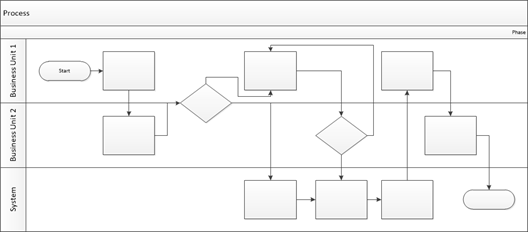 Proposed Business Process (To-Be)Technical Lead searches repositoryIf widget is not found, user creates a new widget name record.WINS validates that all fields have been completed.WINS confirms that no similar widgets existUser confirms record to be created.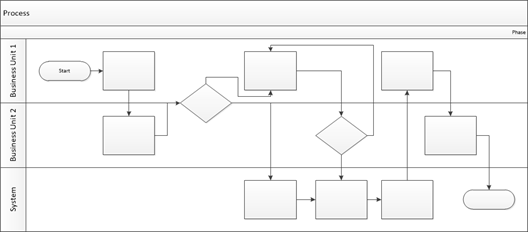 User searches repository to locate existing widget description.WINS displays recordThe user selects Edit to open and modify the recordWINS validates all fields completed correctlyThe user confirms changes.WINS confirms changes and updates Audit table.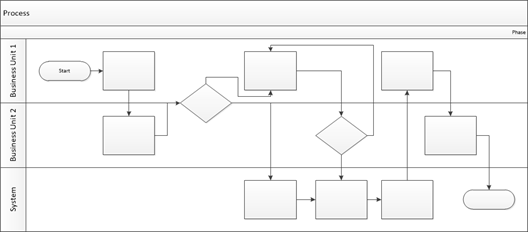 5	Business Requirements[The specific business requirements elicited from stakeholders should be listed, categorized by both priority and area of functionality to smooth the process of reading and tracking them. Include links to use case documentation and other key reference material as needed to make the requirements as complete and understandable as possible.  You may wish to incorporate the functional and non-functional requirements into a traceability matrix that can be followed throughout the project.]The requirements in this document are prioritized as follows:Functional RequirementsNon-Functional Requirements[Include technical and operational requirements that are not specific to a function. This typically includes requirements such as processing time, concurrent users, availability, etc.]6	AppendicesList of Acronyms[If needed, create a list of acronyms used throughout the BRD document to aid in comprehension.]Glossary of Terms[If needed, identify and define any terms that may be unfamiliar to readers, including terms that are unique to the organization, the technology to be employed, or the standards in use.]Related Documents[Provide a list of documents or web pages, including links, which are referenced in the BRD.]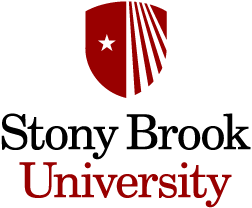 Business RequirementsBusiness RequirementsBusiness RequirementsBusiness RequirementsBusiness RequirementsBusiness RequirementsProject Name hereProject Name hereProject Name hereDateVersion #Document ChangesRoleNameTitleSignatureDateProject SponsorBusiness OwnerProject ManagerFunctional LeadTechnical LeadValueRatingDescription1CriticalThis requirement is critical to the success of the project. The project will not be possible without this requirement.2HighThis requirement is a high priority, but the project can be implemented at a bare minimum without this requirement.3MediumThis requirement is somewhat important, as it provides some value but the project can proceed without it.4LowThis is a low priority requirement, or a “nice to have” feature, if time and cost allow it.5FutureThis requirement is out of scope for this project, and has been included here for a possible future release.Req #PriorityDescriptionRationaleUse Case ReferenceImpacted StakeholdersGeneral/Base FunctionalityGeneral/Base FunctionalityGeneral/Base FunctionalityGeneral/Base FunctionalityGeneral/Base FunctionalityGeneral/Base FunctionalityFR-G-0011A new Master Widget repository shall be created to house the name records and links to the widget objects.Single repository simplifies management  of widget development across 30+ global development teamsLink to Use CaseDevelopment teamsInfrastructure engineersSecurity RequirementsSecurity RequirementsSecurity RequirementsSecurity RequirementsSecurity RequirementsSecurity RequirementsFR-S-0011Widget creation in the repository shall be limited to users with Team Lead or System Administrator,Reporting RequirementsReporting RequirementsReporting RequirementsReporting RequirementsReporting RequirementsReporting RequirementsFR-R-0012The system shall generate a weekly Report of Widget Name Status ChangesUsability RequirementsUsability RequirementsUsability RequirementsUsability RequirementsUsability RequirementsUsability RequirementsFR-U-0011User interface for the WINS repository shall be responsive, allowing for proper display on tablet, laptop, and desktop devices.Audit RequirementsAudit RequirementsAudit RequirementsAudit RequirementsAudit RequirementsAudit RequirementsFR-A-0011Any change to a widget name record shall be appended with user ID and date/time stamp.IDRequirementNFR-001The WINS repository shall accommodate up to 100 users concurrently.NFR-002The WINS repository shall be designated at Level 2 for availability and SLA purposes.